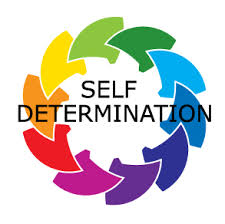 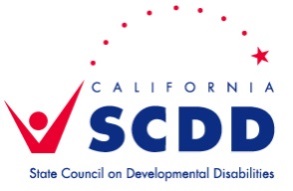 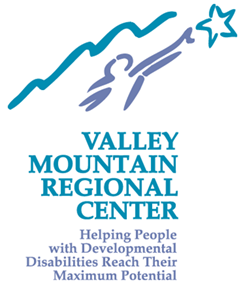 VMRC Self Determination Advisory Committee Meeting MinutesJune 7, 2018Meeting Called to Order Claire Lazaro-chair called the meeting to order at 3:10 PM.Welcome & Introductions Claire Lazaro welcomed the large crowd and asked everyone to introduce themselves. Approval of MinutesDRAFT Minutes of the April 30, 2018 meeting were reviewed.  A motion was made to approve the minutes with correction- the correction was to add Bethany and Alphonse Mickahail to the “Not in attendance” section of the minutes by Robert Goatcher and seconded by Alphonse Mickahail. Vote taken and the motion passed.Public Comment- No Public Comment was made at this meeting.DDS Self Determination Training hosted by VMRC SDAC: Clair Lazaro, Chair went over the highlights from the two trainings held (one in Stockton and one in Modesto) on April 14 &15. There were approximately 80 people at the Stockton Training and approximately 50 people at the Modesto training. The DDS staff did a great job and after the two trainings approximately 59 people signed up to be on the “Interested List” that was sent to DDS. On a different topic- Claire added that there was “great news today”- the Federal Government approved California’s waiver to begin Self Determination in California. This is very exciting but there is still work to be done before the roll out of the program begins. There is no timelines for this roll out as there are still some questions and procedures that must be figured out, however the major step was getting the Waiver approved. Claire referenced a handout that Tony Anderson got from the DDS Self Determination Workgroup. Claire reviewed this handout. (Handout attached to these minutes).SCDD Statewide SDAC- Clair Lazaro, chair reported that she just received an email about the next SCDD Statewide Self Determination- it will be either June 25 or July 19 in Sacramento. Claire will attend the meeting and report back to this local advisory committee. She explained that at this statewide meeting all the chairs of the 21 local regional centers advisory committees attend these meetings. Claire took this opportunity to give an overview of the Self Determination Program for the new people at the meeting.   She explained that there is a 3 year roll out and after that time- self-determination will be open to all who are interested. There was a request from a member of the public to have a Spanish Self Determination Training. Angelique Shear, Special Projects from VMRC stated that Cindy Mix Director of Consumer Services was currently working on an all-Spanish training.   Once details are finalized- the information will be posted on the VMRC and SCDD website as well as emailed out.Claire also talked about Person Centered Planning which is an important component to this program. Dena Hernandez from SCDD brought Self Determination brochures and Person Centered Planning information in English and Spanish for anyone who was interested. Department of Developmental Services (DDS) Self Determination Waiver Tony Anderson, VMRC Executive Director, reported via phone that the handout that Claire referenced has been updated and he will send via email. He also wanted to clarify that on the form- the items do not have to be completed in order- he said many things are being worked on simultaneously.  He said it is exciting that the waiver is one hurdle down but there is still some work to do. It was determined that approximately 103 people are on the “Interested List” that was sent to VMRC. VMRC has 95 spots for the lottery. It was explained that the April trainings were recorded and are on Facebook. People are able to go to VMRC’s Facebook page and watch the videos- if after watching the videos- they are interested in getting on the “Interested list” they just need to call their services coordinator and let them know they watched the video and they (or their family member) can be put on the list to DDS.  It was announced that the videos are in English only.Next Steps for VMRC SDAC Clair Lazaro, Chair discussed next steps:1) Host all-Spanish Self Determination training, record it so it can be posted on the VMRC website under the self-determination tab2) Provide training in the 3 Mountain Counties (Amador, Calaveras & Tuolumne)3) Request from DRC- Office of Clients’ Rights Advocacy to have VMRC send out an all staff email memo informing them of the Self Determination videos on the VMRC Facebook page so they can assist those they service to access this info and get on the “Interested List”. DCR/OCRA would like to be cc’d in that email memo. Tony Anderson stated that this will be done.  Angie Shear, VMRC Special Projects said she will make sure all the Managers are aware of this information at their meeting next week. 4) All information brought to the VMRC Self Determination Advisory Committee needs to be translated into Spanish to accommodate all. The agenda, minutes and any handouts will be translated into Spanish for the next meeting. The emails about this committee will be in Spanish for those who noted they need that on the sign in sheet. Other ItemsClaire asked if anyone had any other suggestions moving forward. There were a couple of questions:1) Do we know when the DDS Lottery is going to happen? – We do not know as DDS is still deciding if they are going to have one lottery for all 2500 spots statewide at once or break the 2500 up- example do so many in year 1 and so many in year 2 and the remainder in year 3. Once this is decided- it will be shared with all. 2) Is there a Target Date for the roll out- the answer is no.3) What is the Bagley Keene law as it pertains to members or public calling in. This was explained and Dena from SCDD will bring further clarification to the next meeting.Comments made:The Self Advocacy Council 6 will be providing a Self Determination info training at their August 3, 2018 Area Meeting in San Andreas. This will be an opportunity for adults with developmental disabilities to learn about self-determination and decide if they want to be on the “Interested List”. Dena explained the makeup of the VMRC Self Determination Advisory Committee. The committee has been meeting since June 2015. The members completed an application and VMRC appointed half the members and SCDD appointed the other half. Anyone is welcome to apply. Dena will bring applications in English and Spanish to the next meeting as a few members have either stopped attending or can no longer attend.Next Meeting:  THURSDAY, August 2, 2018 at 10:00am per community input- VMRC Howard Cohen Board Room StocktonMeeting Adjourned at 4:10 PMMinutes respectfully submitted by Dena Hernandez- SCDD North Valley HillsVMRC SDAC Members - PresentClaire Lazaro- chairAlphonse Mickahail- vice chairBethany Mickahail (on phone)Gia McElroyJohn ForrestRoger GoatcherDena PfeiferChristine Hager (DRC OCRA)VMRC SDAC Members- Absent Karen BonacciMary BonacciMandy CarranzaCrystal EnyeartJayme FlorezLiz ZastrowVMRC StaffTony Anderson- Executive Director  (on phone)Elizabeth Diaz –translated meetingCarlos Hernandez - Cultural SpecialistAngelique Shear- Special ProjectsSCDD StaffDena Hernandez- North Valley HillGuestsLisa Culley (Family Resource Network)Sandra Graham (DRC OCRA)Michael Fields (Wellness Center-on phone) Victoria SerranoAnita HurtadoMaria ChavezMarisela CortexNancy SanchezNorma TorresMaria RosasMaria LayalaArely SolanoRosa MunozLucero RodriguezYadira CazarezGuadalupe AyalaYadra PlascenciaTania CandelariGricela Estrada VargasFacilitatorsLori Smith